ПРИЛОЖЕНИЕ № 2к Положению о порядке формирования, утверждения, ведения и размещения в информационной системе в сфере закупок планов закупок товаров, работ, услуг для обеспечения государственных (муниципальных) нужд и коммерческих нужд (государственных (муниципальных) унитарных предприятий) в2022 годуСОГЛАСОВАНОГлава П*садминистрац;УТВЕРЖДЕНОМУП»СЖКХ»_И.Д.Антонов
2022г.План закупок товаров, работ, услуг для обеспечения нужд МУП»СЖКХ» на 2022год №1(наименование заказчика)VНаименование заказчика	МУП «Слободзейское жилицно коммунальное хозяйство»Адрес местонахождения заказчика г.Слободзея. ул. НовосавицкаяЛ4А*Телефон заказчика	. 0-557- 2-45-28Электронная почта заказчика риук1>акуа-гет@таИ.гикого района»Вид документа базовый2022 год ( 1)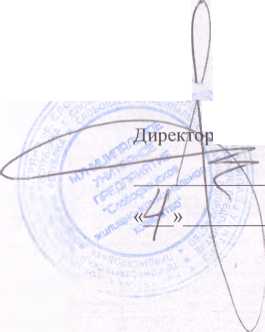 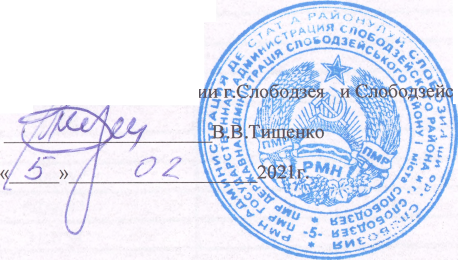 Исполнитель Кожухарева Л.Г. тел. 557-2-40-64№ п/пНаименование направления расходованияСумма, рублей ПМРДата,содержание и обоснование вносимых в план закупок изменений (подлежит заполнению при внесении в план закупок)1.2.3.4.1.Энергоносители - вт.ч.:220600а) .Электроэнергия на освещение мест общего пользования174600б)	.Электроэнергия на производственные нужды            в) Газ (отопление)б)	.Электроэнергия на производственные нужды            в) Газ (отопление)30000б)	.Электроэнергия на производственные нужды            в) Газ (отопление)б)	.Электроэнергия на производственные нужды            в) Газ (отопление)160002.Услуги кредитных организаций610003.Материалы на техническое обслуживание жилищного фона950004.Материалы на текущий ремонт строительных конструкций зданий940005.Капитальный ремонт строительных конструкций зданий4300006.Текущий ремонт строительных конструкций зданий510007.Капитальный ремонт лифтов8.Озеленение прилегающих территорий180009.Санитарное содержание придомовой территории3300010Холодного водоснабжения и водоотведения (материалы)5000011.Теплоснабжения и горячего водоснабжения (материалы)46 00012.Техническое обслуживание лифтов13.Горюче смазочные материалы51000014.Малые закупки905000Итого совокупный годовой обьём закупок2513600